
Ребенок, который плачет в отделе игрушек – картина почти привычная. Не многие родители могут позволить купить себе игрушки, которые хочет их малыш. А если он к тому же требует шоколад, мороженое, сок и вон того красивого медвежонка? Каждый поход в магазин – это сущее наказание. И для родителей, и для ребенка. Уговоры и даже угрозы, как правило, не помогают. Приходится покупать. Только вот дома дети о купленных вещах как-то сразу забывают.



Для начала вспомните, как часто вы обсуждаете свои покупки. Возможно, что ребенок просто берет с вас пример. Малыш видит, что мама любит обсуждать с папой или подругами новую вещь, часто рассматривает её и даже в чем-то ей гордится. Он может не испытывать потребности в новой игрушке, ему просто хочется быть таким как мама.



Родители очень часто покупают лакомство или игрушку только для того чтобы ребенок отстал. И это ещё больше усугубляет ситуацию. Дети учатся и из каждого поступка мамы или папы извлекают урок. Малыш понимает, что слезами и криками он может добиться всего, чего хочет, вот и повторяет свои действия при каждом удобном случае.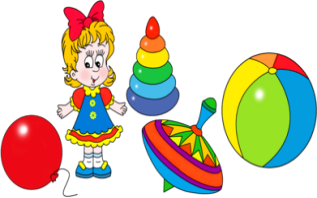 


Ну, вот ты опять кричишь. Бессовестный! Ну, как тебе не стыдно? Вон посмотри все дети, как дети, а ты опять плачешь. - Знакомые слова? А ведь они действуют ещё больнее, чем не купленная конфета или машина. Родители, которые взывают к чувству совести ребенка, на самом деле вынуждают его чувствовать себя плохим и ненужным. Если вы хотите, чтобы кроха успокоилась и не кричала, отвлеките его внимание, но ни в коем случае не ругайте.
Психологи говорят, что наши финансовые возможности зависят от нашего же воспитания. То есть ли вы будете постоянно внушать ребенку, что у вас на что-то не хватает денег, то и в его взрослой жизни их никогда не будет в достатке. Не стоит говорить малышу о своем финансовом неблагополучии, да и лишним ушам эти разговоры тоже ни к чему.


Естественно, не идти на поводу у капризули и не покупать вещи только ради его спокойствия. Сделайте поход в магазин не наказанием, а маленьким путешествием. Назначьте своего ребенка главным помощником и выдайте ему карту сокровищ. На кусочке картона нарисуйте или вырежьте продукты, которые вам нужно купить и пусть малыш ищет их в рядах супермаркета. За труды пообещайте ему небольшое вознаграждение. Пусть это будет вкусный йогурт или необычные фрукты. В такой игре время пролетит незаметно, а ваш ребенок научится тому, что перед каждой покупкой необходимо планирование и тщательный выбор. Обращайтесь с ребенком уважительно и всерьез, ведь он ваш помощник. Для первого похода в магазин выберете тот, в котором вы ещё не были и постепенно переучиваете малыша ходить в магазин не для капризов, а для выполнения важных дел. Успехов вам в воспитании, у вас и вашего ребенка все обязательно получится.